Thank you for your liaison on IEEE 802.1AX and the transport of PTP over LAG.The liaison was reviewed by Q13/15 during the last Interim meeting (San Jose, 2-6 March 2015). We found the information very useful, and we plan to use it in our work.During the discussion, there were some questions concerning the solution based on “Per Service frame distribution” (the first and second option in your liaison). In particular, how is a physical link failure handled? When a conversation ID is assigned to a particular physical link and that link fails, is the conversation ID (and therefore the conversation) automatically assigned to a different physical link?  We look forward to continuing our good working relationship with the IEEE 802.1 Working Group. ________________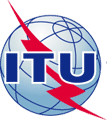 INTERNATIONAL TELECOMMUNICATION UNIONINTERNATIONAL TELECOMMUNICATION UNIONINTERNATIONAL TELECOMMUNICATION UNIONINTERNATIONAL TELECOMMUNICATION UNIONINTERNATIONAL TELECOMMUNICATION UNIONINTERNATIONAL TELECOMMUNICATION UNIONINTERNATIONAL TELECOMMUNICATION UNIONCOM 15 – LS 224 – ETELECOMMUNICATION
STANDARDIZATION SECTORSTUDY PERIOD 2013-2016TELECOMMUNICATION
STANDARDIZATION SECTORSTUDY PERIOD 2013-2016TELECOMMUNICATION
STANDARDIZATION SECTORSTUDY PERIOD 2013-2016TELECOMMUNICATION
STANDARDIZATION SECTORSTUDY PERIOD 2013-2016TELECOMMUNICATION
STANDARDIZATION SECTORSTUDY PERIOD 2013-2016TELECOMMUNICATION
STANDARDIZATION SECTORSTUDY PERIOD 2013-2016TELECOMMUNICATION
STANDARDIZATION SECTORSTUDY PERIOD 2013-2016TELECOMMUNICATION
STANDARDIZATION SECTORSTUDY PERIOD 2013-2016TELECOMMUNICATION
STANDARDIZATION SECTORSTUDY PERIOD 2013-2016TELECOMMUNICATION
STANDARDIZATION SECTORSTUDY PERIOD 2013-2016English onlyOriginal: EnglishEnglish onlyOriginal: EnglishEnglish onlyOriginal: EnglishQuestion(s):Question(s):13/1513/1513/15LIAISON STATEMENTLIAISON STATEMENTLIAISON STATEMENTLIAISON STATEMENTLIAISON STATEMENTLIAISON STATEMENTLIAISON STATEMENTLIAISON STATEMENTLIAISON STATEMENTSource:Source:ITU-T Study Group 15ITU-T Study Group 15ITU-T Study Group 15ITU-T Study Group 15ITU-T Study Group 15ITU-T Study Group 15ITU-T Study Group 15Title:Title:LS/r on IEEE 802.1AX and the transport of PTP over LAG (IEEE-802.1-LS021)LS/r on IEEE 802.1AX and the transport of PTP over LAG (IEEE-802.1-LS021)LS/r on IEEE 802.1AX and the transport of PTP over LAG (IEEE-802.1-LS021)LS/r on IEEE 802.1AX and the transport of PTP over LAG (IEEE-802.1-LS021)LS/r on IEEE 802.1AX and the transport of PTP over LAG (IEEE-802.1-LS021)LS/r on IEEE 802.1AX and the transport of PTP over LAG (IEEE-802.1-LS021)LS/r on IEEE 802.1AX and the transport of PTP over LAG (IEEE-802.1-LS021)LIAISON STATEMENTLIAISON STATEMENTLIAISON STATEMENTLIAISON STATEMENTLIAISON STATEMENTLIAISON STATEMENTLIAISON STATEMENTLIAISON STATEMENTLIAISON STATEMENTLIAISON STATEMENTFor action to:For action to:For action to:For action to:IEEE 802.1IEEE 802.1IEEE 802.1IEEE 802.1IEEE 802.1IEEE 802.1For comment to:For comment to:For comment to:For comment to:------For information to:For information to:For information to:For information to:------Approval:Approval:Approval:Approval:ITU-T Q13/15 meeting (San Jose, 2-6 March 2015)ITU-T Q13/15 meeting (San Jose, 2-6 March 2015)ITU-T Q13/15 meeting (San Jose, 2-6 March 2015)ITU-T Q13/15 meeting (San Jose, 2-6 March 2015)ITU-T Q13/15 meeting (San Jose, 2-6 March 2015)ITU-T Q13/15 meeting (San Jose, 2-6 March 2015)Deadline:Deadline:Deadline:Deadline:29 May 201529 May 201529 May 201529 May 201529 May 201529 May 2015Contact:Contact:Contact:Stefano RuffiniRapporteur Q13/15Stefano RuffiniRapporteur Q13/15Stefano RuffiniRapporteur Q13/15Stefano RuffiniRapporteur Q13/15Email: stefano.ruffini@ericsson.comEmail: stefano.ruffini@ericsson.comEmail: stefano.ruffini@ericsson.comContact:Contact:Contact:Silvana RodriguesAssociate Rapporteur Q13/15Silvana RodriguesAssociate Rapporteur Q13/15Silvana RodriguesAssociate Rapporteur Q13/15Silvana RodriguesAssociate Rapporteur Q13/15Email: silvana.rodrigues@idt.comEmail: silvana.rodrigues@idt.comEmail: silvana.rodrigues@idt.com